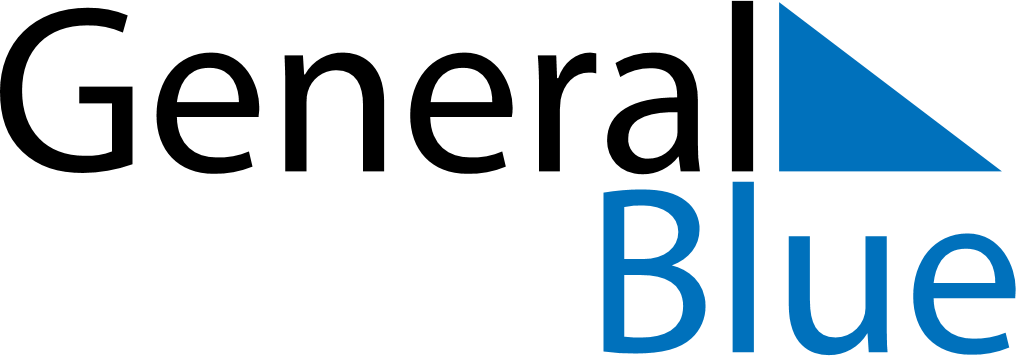 March 2030March 2030March 2030March 2030HungaryHungaryHungarySundayMondayTuesdayWednesdayThursdayFridayFridaySaturday11234567889International Women’s DayInternational Women’s Day1011121314151516National DayNational Day1718192021222223242526272829293031